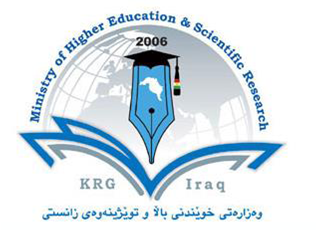 کۆلێژ : یاسابەش : یاسازانکۆ : سەلاحەدینبابەت : کوردناسىپەرتووکى کۆرس : قۆناغى یەکەمناوى مامۆستا : هونةر عبدالرحمن سعيدساڵى خوێندن : ٢٠٢٢ – ٢٠٢٣پەرتووکى کۆرسCourse Book١-١-١-ناوى کۆرسکوردناسى٢٢٢ناوى مامۆستاهونةر عبدالرحمن سعيد٣٣٣بەش / کۆلێژیاسا / کۆلێژى یاسا٤٤٤زانیارى پەیوەندى کردنhunar.saeed@su.edu.krdژمارەى مۆبایل – 07504546789٥٥٥یەکەى خوێندن (بە سەعات) لە هەفتەیەک١ كاتژمێر٦٦٦ژمارەى کاتژمێرەکانى کارکردن30 كاتژمێر٧٧٧کۆدی کۆرسLW0204٨٨٨پرۆفایلی ئەکادیمى مامۆستا( هونةر عبدالرحمن سعيد) مامؤستاى ياريدةدةر و هةلَطرى بروانامةى ماستةر لة بوارى ياسا- ياساى طشتى- ياساى دستورى لةسةر ميلاكى زانكؤى سةلاحةددين- بةشى ياسا. بةدةستهيَنانى بروانامةى بةكالؤريؤس لة زانكؤى صلاح الدين لة سالَى (2004).بوون بة ئةندام لة سةنديكاى ثاريَزةرانى كوردستان لة(2004).وة لةسالى (2005) دامةزراموة لة سالى (2007) و (2008) بةريوبةرى خؤيى بووم لة زانكؤى كؤية كؤليذى ياساوة لة سالى (2007) و (2008) و (2009) وانةى (IT) طوتيتةوة لة زانكؤكانى كؤيةو سةلاحةدين بةبروانامةى بكالؤريؤس ضونكة بروانامةى تيثى زةيتونم هةبوو . لة سالَى (2010-2011) ماستةرم تةواوكرد لةوولاتى ئؤكرانيا لةياساى طشتى ياساى دةستورى لةسةر ضاوديرى دةستوورى لةوولاتى عيراق و ئؤكرانيا .لة سالى(2012) بةشدارى خولى ( ريَطاكانى وانة وتنةوة) م كرد لة زانكؤى صلاح الدين، وة لةهةمان سال لةمانطى حةوت نازناوى زانستيم وةرطرت.لة سالى(2012) بةشدارى خولى ( ريَطاكانى وانة وتنةوة) م كرد لة زانكؤى صلاح الدين، وة لةهةما وة لة سالانى (2013) و (2014) و (2015) و (2016) و (2017) وانةكانى سيستةمة سياسيةكان و ياساى دةستورى و ياساى راذةى فةرمانبةران و ياساى كارو ياساى نيودةولةتي و (IT)  طوتيتةوة لة زانكؤكانى سةلاحةدين و كؤيةو لوبنانى فةرةنسى و بةيان .وةك مامؤستاى زانكؤ وة دواتر وةك باوك ياخود براى قوتابيان جطة لة ئةركى زانستيم هةميشة هةولَ دةدةم قوتابيةكانم لةسةر بنةماى نةتةوةى و مرؤظايةتى طؤش بكةم، زؤر ئارةزوو دةكةم بتوانم لة تةمةنى خؤم بةشداريبكةم لة ثيَطةياندنى نةوةيةكى راست و دلَسؤز و ووشيار بةرامبةر بة كؤمةلَطايةكةى.٩٩٩ووشە سەرەکییەکانکوردناسىپێگەى جوگرافى کوردستانمێژووى کوردکوردستان لە ململانێى ووڵاتانى ناوچەییجینوساید لە کوردستانزمانى کوردى و زارەکانى زمانى کوردىئەدەبى کوردى و بەشەکانى  ئەدەبى کوردىشیعرى کوردىپەخشانى کوردى١٠١٠١٠زانیارى گشتى لەبارەى کۆرسەکەوانەى کوردناسى پەیوەستە بە دیراسەکردنى بابەتى کوردناسى ئەمەش لەمیانەى باس کردنى چەمک و ماناى کوردناسى و سەرهەڵدانى زاراوەى کوردناسى لە ڕووى زانستییەوە و هۆکارەکانى پشت سەرهەڵدانى کوردناسى و باسى کردنى بابەتى کوردناسى لەڕووى جوگرافیاییەوە و پێگەى جوگرافى و سنور و ڕووبەرى کوردستان و  تایبەتمەندى مرۆیی کوردستان . هەروەها لە چوارچێوەى بابەتى کوردناسى باس لە بوارى مێژووى کورد و کوردستان و میرنشینە کوردییەکان و بزاڤى کورد و جینۆسایدەکانى کورد دەکرێت . لەگەڵ ئاماژە کردن بە بوارى زمان و قۆناغەکانى مێژووى زمانى کوردى و زارەکانى زمانى کوردى و باس کردن لە ئەدەبى کوردى و بەشەکانى ئەدەبى کوردى . ١١١١١١ئامانجەکانى کۆرسئامانجەکانى کۆرس لە وانەى کوردناسى بریتییە لە :١- بەخشینى زانیارى تەواو و گشتگیر بە قوتابى لەبارەى چەمکى کوردناسى و مێژوو و هۆکارەکانى سەرهەڵدانى کوردناسى .٢- ئاشناکردنى قوتابى بە پێگەى جوگرافى و سنور و ڕووبەرى کوردستان و تایبەتمەندى سروشتى و مرۆیی کوردستان . ٣- ناساندنى مێژووى کورد و کوردستان بە قوتابى، ئەویش لەڕێگەى خستنەڕووى مێژووى کورد و میرنشینە کوردییەکان و بزاڤە ڕزگاریخوازەکانى کورد و جینوسایدەکانى کورد .٤- ئاشناکردنى قوتابى و بەخشینى زانیارى بە قوتابى لەبارەى زمانى کوردى و زارەکانى زمانى کوردى .٥- ناساندن و ئاشناکردنى ئەدەبى کوردى و شیعر و پەخشانى کوردى بە قوتابی .١٢١٢١٢ئەرکەکانی قوتابیپێویستە قوتابى لە کاتژمێرەکانى وانە وتنەوە ئامادەیی هەبێت ، هەروەها پێویستە لەسەر قوتابى لەڕێگەى گفتوگۆکردن بەشدارى کارا بکات لەو پرسیارانەى کە لەناو پۆل دەخرێنە ڕوو بەهەمان شێوە پێویستە ئەوەى وەک ئەرکى ماڵەوە بۆى دیارى دەکرێت بە ڕێکوپێکى و لەکاتى دیاریکراودا ئەنجامیان بدات . هەروەها پێویستە لەسەر قوتابى پابەند بێت بە نوسینى ئەو ڕاپۆرت و پەڕاوى توێژینەوانە کە وەک ئەرک بۆى دیاری دەکرێت . جگە لەمەش پێویستە قوتابى خۆى بۆ تاقیکردنەوەکان ئامادە بکات و لە تاقیکردنەوەکان بەشدار بێت .١٣١٣١٣ڕێگاکانى وانە وتنەوەمادەکە لەڕێگەی وانە وتنەوە ( موحازەرات ) و گفتوگۆی نێوان مامۆستا و قوتابى و تاقیکردنەوەی زارەکی دەگوترێتەوە، ئەمەش زیاتر بە مەبەستی ڕاهێنان و هاندانی قوتابى بۆ بوێری و شکاندنی شەرم و متمانە بەخۆبوون و بۆ زیاتر هاندان و لەپێناو بەشداریکردنى قوتابى لەناو پۆل، مامۆستا بە ڕەخساندنى کەشێکى ئارام و گونجاو هەوڵ دەدات زیاتر وانەکە لەڕێگەى ئاڕاستەکردنى پرسیار بۆ قوتابى بخاتە ڕوو تاوەکو لەو رێگەیەوە دەرفەت بۆ گفتوگۆى هاوبەش لەنێوان قوتابى و مامۆستا دروست ببێت .١٤١٤١٤سیستەمی هه‌ڵسه‌نگاندنهەڵسەنگاندنى قوتابى بە پلەى یەکەم لەسەر بنەماى تاقیکردنەوەکان دەبێت بەم شێوەیە : تاقیکردنەوەى نیوەى ساڵ بە تێکڕاى ٣٠ نمرە و تاقیکردنەوەى کۆتایی ساڵ بە تێکڕاى ٦٠ نمرە و ١٠ نمرەى دیکەش لەسەر بنەماى پرسیارەکانى ڕۆژانە و بەشدارى ڕۆژانەى قوتابى و ئامادە کردنى ڕاپۆرت و  ئەرکەکانى دیکە  لەلایەن قوتابى دەبێت .١٥١٥١٥دەرئەنجامەکانى فێربوونلە بابەتی کوردناسى، بەشێوەیەکى گشتی ئامانجمان گەیاندنی زانیارییە پەیوەندیدارەکان بە مادەکە بە قوتابى، تاوەکو قوتابى لەڕێگەى خوێندنى ئەم وانەیە بتوانێت زانیارى تەواو بەدەست بهێنێت لەبارەى :چەمک و ماناى کوردناسى و سەرهەڵدانى زاراوەى کوردناسى لە ڕووى زانستییەوە و هۆکارەکانى پشت سەرهەڵدانى کوردناسى  و لەڕووى جوگرافیاییەوە و پێگەى جوگرافى و سنور و ڕووبەرى کوردستان و  تایبەتمەندى مرۆیی کوردستان . هەروەها لەبوارى مێژووى کورد و کوردستان و میرنشینە کوردییەکان و بزاڤى  و جینوسایدەکانى کورد زانیارى بەسود بەدەست بهێنێت . بە هەمان شێوە هەوڵ دەدرێت لە بوارى زمان و قۆناغەکانى مێژووى زمانى کوردى و زارەکانى زمانى کوردى و ئەدەبى کوردى و بەشەکانى ئەدەبى کوردى  زانیارى گرنگ و بەسود بە قوتابى ببەخشرێت . ١٦١٦١٦لیستی سەرچاوەکان١- ئیحسان نوورى پاشا ، مێژووى ڕەگ و ڕەچەڵەکى کورد، وەرگێڕانى حەمە کریم عارف، چاپى یەکەم، چاپخانەى وەزارەتى پەروەردە، هەولێر، ١٩٩٨ .٢- زبیر بلال اسماعیل، مێژووى زمانى کوردى، وەرگێڕانى یوسف رووف على، دار الحریة للطباعة، بغداد، ١٩٨٤ .٣- شوکریە ڕەسوڵ، ئەدەبی کوردى و هونەرەکانى ئەدەب، مطابع التعلیم العالي، 1999 .4- عبدالواحد مشير محمود، كوردۆلۆجى، چاپخانەى پاک، هەولێر، ٢٠١١ .5- عەلائەدین سەجادى، مێژووى ئەدەبى کوردى، چاپى دووەم، ١٩٧١ .6- عەلائەدینى سەجادى، مێژووى پەخشانى کوردى، چاپخانەى وەزارەتى پەروەردە، هەولێر، ٢٠٠٠ .7- عەبدولسلام نەجمەدین عەبدوڵڵا، شیکردنەوەى دەقى شیعرى لەڕووى زمانەوانییەوە، چاپخانەى حاجى هاشم، هەولێر، ٢٠٠٨ .8- محمد مەردۆخى، مێژووى کورد و کوردستان، وەرگێڕانى عەبدولکەریم محەمەد سەعید، چاپى دووەم، خانەى چاپ و بڵاوکردنەوەى چوارچرا، سلێمانى، ٢٠٠٧ .9- محمد معروف فتاح، زمانەوانى، چاپى سێیەم، چاپخانەى ئەکادیمیاى کوردى، هەولێر، ٢٠١١ .١٧١٧هەفتەکانبابەتى موحازەرەهەفتەى یەکەمهەفتەى یەکەمهەفتەى یەکەمناساندنى گشتى بابەتەکە و پێناسەى کوردناسى و مێژوو و هۆکارەکانى پشت سەرهەڵدانى کوردناسى . هەفتەى دووەم وسێیەم هەفتەى دووەم وسێیەم هەفتەى دووەم وسێیەم زاراوەى کوردستان - پێگەى جوگرافى  - تایبەتمەندى سروشتى کوردستان  .هەفتەى چوارەم و پێنجەم هەفتەى چوارەم و پێنجەم هەفتەى چوارەم و پێنجەم تایبەتمەندى مرۆیی کوردستان                ( دابەشبوونى کوردستان بەپێى پێکهاتە - دابەشبوونى کوردستان بەپێى ژینگە – دابەشبوونى کوردستان بەپێى قەبارە ) .ژیانى ئابورى لە کوردستان .هەفتەى شەشەمهەفتەى شەشەمهەفتەى شەشەممێژووى کورد ( نەژادى کورد – ئایینى کورد – سەرهەڵدانى میرنشینە کوردەکان – هۆکارەکانى رۆخانى میرنشینە کوردەکان ) . هەفتەى حەوتەمهەفتەى حەوتەمهەفتەى حەوتەمکوردستان لە ململانێى ووڵاتانى هەرێمیدا    ( شەڕى چاڵدێران – ڕێکەوتننامەى ئاماسیا – پەیماننامەى زەهاو – پەیمانى سایکس بیکۆ – پەیمانى سیڤەر – پەیمانى لۆزان ) .هەفتەى هەشتەم و نۆیەم هەفتەى هەشتەم و نۆیەم هەفتەى هەشتەم و نۆیەم جینوساید لە کوردستان ( ڕاگواستن – بەعەرەبکردن – ئەنفال – کیمیاباران – جینوسایدى یەزیدییەکان ) .هەفتەى دەیەم هەفتەى دەیەم هەفتەى دەیەم مێژووى زمانى کوردى – قۆناغەکانى مێژووى زمانى کوردى .هەفتەى یازدەیەمهەفتەى یازدەیەمهەفتەى یازدەیەمجۆرى زارەکانى زمانى کوردى و شوێنى جوگرافی ) . هەفتەى دوازدەیەمهەفتەى دوازدەیەمهەفتەى دوازدەیەمزمانى ستاندارد و هۆکارەکانى نەبوونى زمانى ستانداردى کوردى .هەفتەى سێزدەیەم و چواردەیەم و پازدەیەم هەفتەى سێزدەیەم و چواردەیەم و پازدەیەم هەفتەى سێزدەیەم و چواردەیەم و پازدەیەم مێژووى ئەدەبى کوردى – ئەدەبى فۆلکلۆر – بایەخ و گرنگە فۆلکلۆر – بەشەکانى فۆلکلۆر هەفتەى شازدەیەم و حەڤدەیەم هەفتەى شازدەیەم و حەڤدەیەم هەفتەى شازدەیەم و حەڤدەیەم بەشەکانى ئەدەب ( شیعر و جۆرەکان – پەخشان و جۆرەکانى ) .هەفتەى هەژدەیەمهەفتەى هەژدەیەمهەفتەى هەژدەیەمقۆناغەکانى شیعرى کوردى ( شیعرى کلاسیکى کوردى – شیعرى ڕۆمانسیزمى کوردى ) .هەفتەى نۆزدەیەمهەفتەى نۆزدەیەمهەفتەى نۆزدەیەمتایبەتمەندى شیعرى ڕۆمانسیزمى کوردى -  شیعرى هاوچەرخى کوردى – ناوەڕۆکى شیعرى هاوچەرخى کوردى .هەفتەى بیستم هەفتەى بیستم هەفتەى بیستم مێژووى سەرهەڵدانى پەخشانى کوردى – چیرۆکى کوردى ) .هەفتەى بیست یەکهەفتەى بیست یەکهەفتەى بیست یەکقۆناغەکانى نەشونماکردنى چیرۆکى کوردى - ڕۆمانى کوردى .١٨بابەتى پراکتیکبابەتى پراکتیکوانەکە تەنها تیۆرییە واتا لایەنى پراکتیکى نییە .١٩تاقیکردنەوەکانتاقیکردنەوەکان١- داڕشتن : لەم جۆرە تاقیکردنەوەیە پرسیارەکان زیاتر بە ووشەى وەک ( ڕوون بکەرەوە ؟ مەبەست چییە ؟ باسیان بکە ؟ چۆن ؟ هۆکارەکان چین ؟ بۆ چى ؟ دەستپێدەکات .٢- ڕاست و چەوت : لەم جۆرە تاقیکردنەوەیە ڕەستەیەک لەبارەى بابەتێک دەخرێتە ڕوو ، پاشان قوتابى بە ڕاستە یان چەوتە وەڵام دەداتەوە .٣- بژاردەى زۆر : لەم جۆرە تاقیکردنەوەیە لەژێر ڕەستەیەک ژمارەیەک دەستەواژە دەستەبەر دەکرێت پاشان قوتابى دەستەواژەى ڕاست هەڵدەبژێرێت .٢٠تێبینى ترتێبینى ترهیچ تێبینییەکى ترمان نییە .٢١پێداچوونەوەى هاوڵپێداچوونەوەى هاوڵ- ئەم پەرتووکى کۆرسە دەبێت لەلایەن هاوەڵێکى ئەکادیمییەوە سەیر بکرێت و ناوەڕۆکى بابەتەکانى کۆرسەکە پەسند بکات و چەند ووشەیەک لەسەر شیاوى ناوەڕۆکى کۆرسەکە بنوسێت و واژووى بکات .- هاوڵ ئەو کەسەیە کە زانیارى هەیە لەسەرکۆرسەکە و دەبێت پلەى زانستى لە مامۆستا کەمتر نەبێت .